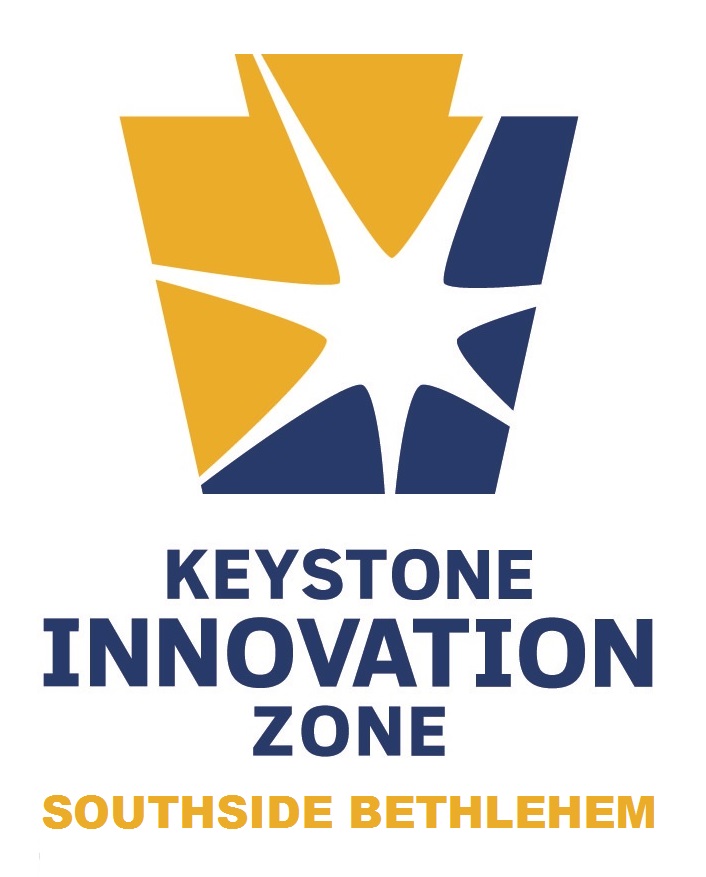 It is the mission of the Southside Bethlehem Keystone Innovation Zone (KIZ) to foster innovation and create entrepreneurial opportunities by aligning the combined resources of educational institutions, the public sector, and the private sector.        In support of this mission, the KIZ may allocate up to $1,000 in expenses accrued at the Northampton Community College Fab Lab in order to assist eligible applicants in the commercialization of innovative technologies that possess promise for technology transfer into the marketplace. The purpose of this program is to support the development of innovative, revenue-generating, and marketable technologies, support company growth, and facilitate job creation within the KIZ and the Commonwealth of Pennsylvania. Funding for this program is provided exclusively by the KIZ’s Primary Partners.Eligibility RequirementsEligible Applicants for NCC Fab Lab Access must be:an entity that meets the following requirements:Located within the geographical boundaries of the KIZOperational for less than 8 yearsOperating within one of the State-approved industry clusters.  Further preference will be given to the following industry clusters approved by the Southside Bethlehem KIZ:Information TechnologyFinancial ServicesAdvanced MaterialsNanotechnologyOpto/Micro ElectronicsLife SciencesEnergyMeets any other requirements that may be specifieda Primary Partner that clearly demonstrates an ability to generate innovative, revenue-generating, and marketable technologies.  The potential should exist to transfer the technology to a spin-off company and/or pursue licensing opportunities.Usage RequirementsA applicant interested in utilizing resources through this program will set up an initial consultation with the NCC Fab Lab Director:Jeff Boernerjboerner@northampton.edu(610) 332-8665Applicant will work with NCC Fab Lab Director to ensure that tracking and compliance methods approved by the KIZ Director are being followed.Eligible expenses accrued by the applicant only apply to prototyping and commercialization of a revenue-generating product, service, or technology.Applicant may not exceed $1,000 of eligible expenses per calendar year.  If this does occur, applicant is responsible for any costs above and beyond this amount.Eligible expenses are briefly summarize below:Monthly Membership (approved on a case-by-case basis)Standard Fab Lab Fees: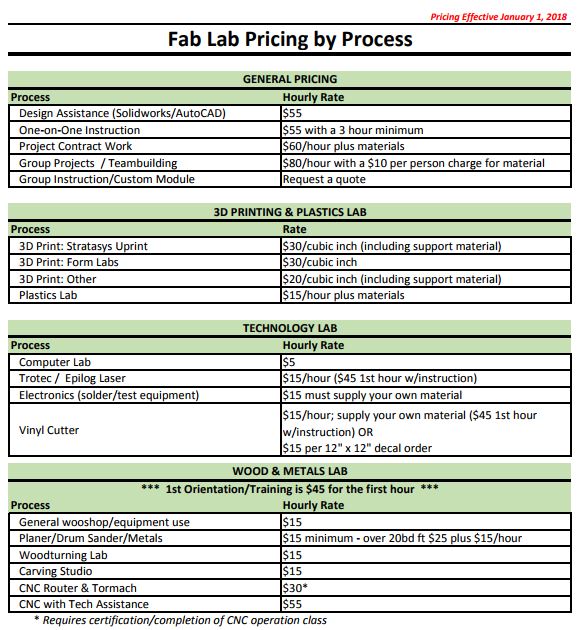 Reporting RequirementsCompany will be responsible for any reporting required by the KIZ DirectorState Partner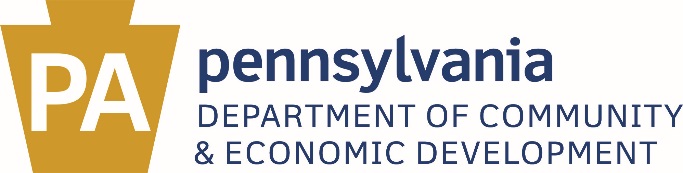 Primary Partners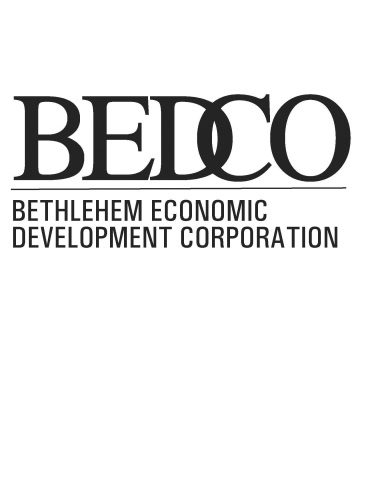 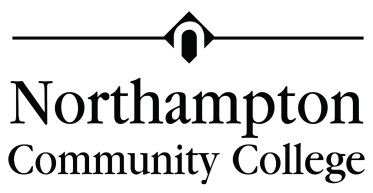 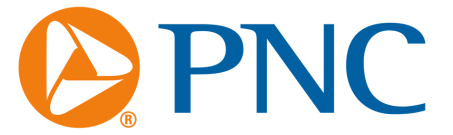 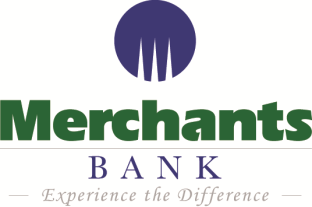 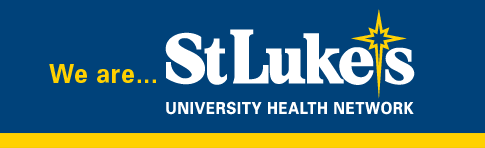 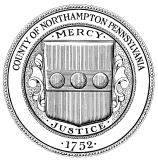 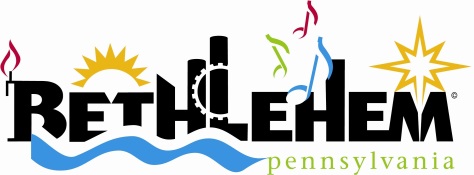 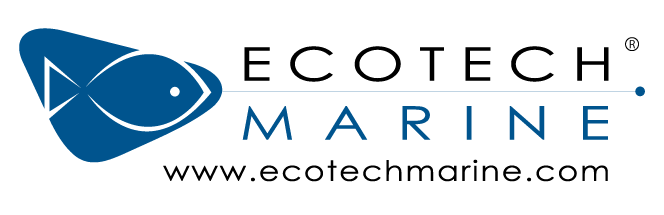 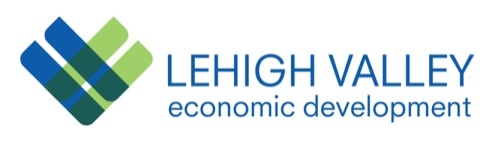 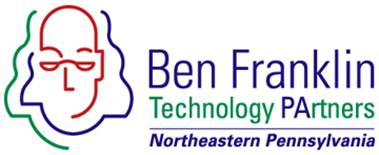 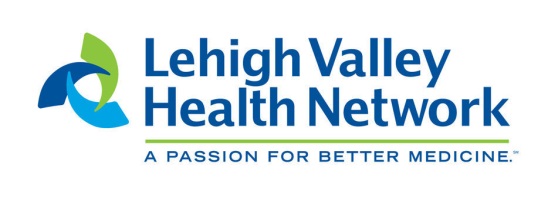 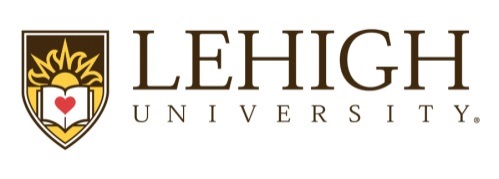 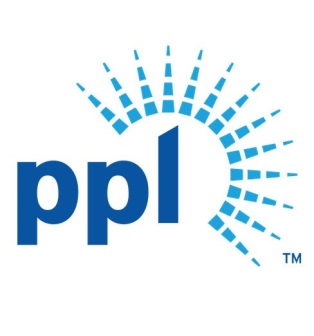 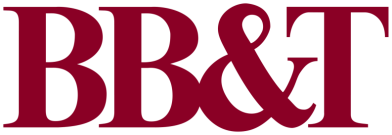 Advisory Partners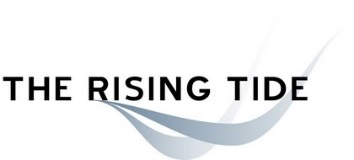 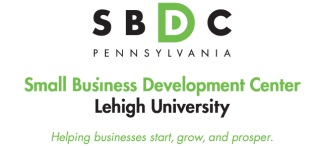 Attachment ARequired documentation:Business PlanProof of ownership/leaseProof of FEIN filing dateeligibility formeligibility formeligibility formeligibility formeligibility formCompany informationCompany informationCompany informationCompany informationCompany informationName:       Name:       Name:       Name:       Name:       Company FEIN:       Company FEIN:       FEIN Filing Date:       FEIN Filing Date:       FEIN Filing Date:       Company Address:       Company Address:       Company Address:       Company Address:       Suite:       City:       City:       State:       State:       ZIP Code:       Company HQ Address:  [only complete if different from above]Company HQ Address:  [only complete if different from above]Company HQ Address:  [only complete if different from above]Company HQ Address:  [only complete if different from above]Suite:       City:       City:       State:       State:       ZIP Code:       Date Located at Address:        Date Located at Address:        #of Employees Working in KIZ:       #of Employees Working in KIZ:       # of Employees in Company:       Company Description:       Company Description:       Company Description:       Company Description:       Company Description:       NAICS Code:       NAICS Description:       NAICS Description:       NAICS Description:       NAICS Description:       Identify the Following Industry Clusters that are Applicable to your Company:          Information Technology/Financial Services          Advanced Materials/Nanotechnology          Opto/Micro Electronics          Life Sciences          EnergyIdentify the Following Industry Clusters that are Applicable to your Company:          Information Technology/Financial Services          Advanced Materials/Nanotechnology          Opto/Micro Electronics          Life Sciences          EnergyIdentify the Following Industry Clusters that are Applicable to your Company:          Information Technology/Financial Services          Advanced Materials/Nanotechnology          Opto/Micro Electronics          Life Sciences          EnergyIdentify the Following Industry Clusters that are Applicable to your Company:          Information Technology/Financial Services          Advanced Materials/Nanotechnology          Opto/Micro Electronics          Life Sciences          EnergyIdentify the Following Industry Clusters that are Applicable to your Company:          Information Technology/Financial Services          Advanced Materials/Nanotechnology          Opto/Micro Electronics          Life Sciences          EnergyDescription of any Patents, Trademarks, Copyrights:       Description of any Patents, Trademarks, Copyrights:       Description of any Patents, Trademarks, Copyrights:       Description of any Patents, Trademarks, Copyrights:       Description of any Patents, Trademarks, Copyrights:       Description of Innovative Nature of Company:       Description of Innovative Nature of Company:       Description of Innovative Nature of Company:       Description of Innovative Nature of Company:       Description of Innovative Nature of Company:       Employment Goals:       Employment Goals:       Employment Goals:       Employment Goals:       Employment Goals:       How Did You Hear About the KIZ?       How Did You Hear About the KIZ?       How Did You Hear About the KIZ?       How Did You Hear About the KIZ?       How Did You Hear About the KIZ?       Applicant InformationApplicant InformationApplicant InformationApplicant InformationApplicant InformationName:       Name:       Name:       Title:       Title:       Phone:       Phone:       Phone:       Email:       Email:       Name: [complete if CEO/President is different than above]Name: [complete if CEO/President is different than above]Name: [complete if CEO/President is different than above]Title:       Title:       Phone:       Phone:       Phone:       E-mail:       E-mail:       AuthorizationAuthorizationAuthorizationAuthorizationAuthorizationBy signing this document, I approve this information and certify that it is correct to the extent of my knowledge.Company:       Name:       Title:       Signature:   X      Date:       By signing this document, I approve this information and certify that it is correct to the extent of my knowledge.Company:       Name:       Title:       Signature:   X      Date:       By signing this document, I approve this information and certify that it is correct to the extent of my knowledge.Company:       Name:       Title:       Signature:   X      Date:       By signing this document, I approve this information and certify that it is correct to the extent of my knowledge.Company:       Name:       Title:       Signature:   X      Date:       By signing this document, I approve this information and certify that it is correct to the extent of my knowledge.Company:       Name:       Title:       Signature:   X      Date:       